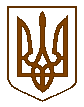 УКРАЇНАКОМИШУВАСЬКА СЕЛИЩНА РАДАОРІХІВСЬКОГО РАЙОНУ ЗАПОРІЗЬКОЇ  ОБЛАСТІПЕРШЕ ПЛЕНАРНЕ  ЗАСІДАННЯ ОДИНАДЦЯТОЇ ПОЗАЧЕРГОВОЇ СЕСІЇВОСЬМОГО СКЛИКАННЯРІШЕННЯ14 липня 2017 року                                                                                           № 13Про внесення змін до рішення  сесії Комишуваської селищної ради від 12.06.2017 № 07 «Про реорганізацію комунальних закладів»Керуючись п. 30 статті 26  Закону України «Про місцеве самоврядування в Україні», ст.. 59 Господарського кодексу, ст.. 106 Цивільного кодексу України Комишуваська селищна рада з метою приведення нормативно-правових документів у відповідність до чинного законодавства України, Комишуваська селищна  рада ВИРІШИЛА:            1. Внести зміни до  п.1 рішення сесії Комишуваської селищної ради від 12.06.2017 № 07  «Про реорганізацію комунальних закладів», виклавши в п. 1 в наступній редакції:«Реорганізувати комунальний заклад «Магдалинівський навчально-виховний комплекс «Школа - дитсадок» Комишуваської селищної ради Оріхівського району Запорізької області (код ЄДРПОУ 26337524), комунальний заклад «Новоіванівська загальноосвітня школа І-ІІ ступенів» Комишуваської селищної ради Оріхівського району Запорізької області (код ЄДРПОУ 26337470),  комунальний заклад «Новояковлівська загальноосвітня школа І-ІІІ ступенів» Комишуваської селищної ради Оріхівського району Запорізької області (код ЄДРПОУ 26337582), комунальний заклад «Щасливський навчально-виховний комплекс «Школа І-ІІ ступенів - дитсадок» Комишуваської селищної ради Оріхівського району Запорізької області (код ЄДРПОУ 26337464), шляхом приєднання до комунального закладу «Навчально-виховний комплекс «Джерело» Комишуваської селищної ради Оріхівського району Запорізької області.2. Контроль за виконанням даного рішення покласти на постійну комісію з питань  охорони здоров’я, соціального захисту, освіти, культури, молоді і спорту.Селищний голова                                                                     Ю.В.Карапетян            